от «14» июня 2018 года № 82г.Горно-АлтайскОб утверждении административного регламентапредоставления муниципальной услуги  «Предоставление сведений об объектах имущества, предназначенного для предоставления во владение и (или) пользование субъектам малого и среднего предпринимательства и организациям, образующим инфраструктуру поддержки субъектов малого и среднего предпринимательства»В соответствии с Федеральным законом от 24 июля 2007 года                        № 209-ФЗ «О развитии малого и среднего предпринимательства                               в Российской Федерации»,  Федеральным законом от 27 июля 2010 года                № 210-ФЗ «Об организации предоставления государственных                                   и муниципальных услуг», руководствуясь постановлением Администрации города Горно-Алтайска от 23 апреля 2012 года № 28 «О порядке разработки и утверждения административных регламентов предоставления муниципальных услуг», статьями 39, 45 Устава муниципального образования «Город Горно-Алтайск», принятого постановлением Горно-Алтайского городского Совета депутатов от 22 марта 2018 года № 7-1, Администрация город Горно-Алтайска постановляет:1. Утвердить прилагаемый Административный регламент предоставления муниципальной услуги «Предоставление сведений об объектах имущества, предназначенного для предоставления во владение                  и (или) пользование субъектам малого и среднего  предпринимательства               и организациям, образующим  инфраструктуру поддержки субъектов малого и  среднего предпринимательства». 2. Отделу информационной политики и связей с общественностью Администрации города Горно-Алтайска в течение 5-ти рабочих дней со дня подписания настоящего Постановления опубликовать его на официальном портале муниципального образования «Город Горно-Алтайск» в сети «Интернет», а в газете «Вестник Горно-Алтайска»                 в течение 15-ти календарных дней со дня подписания настоящего Постановления опубликовать информацию, содержащую сведения              о реквизитах принятого правового акта (дата принятия, номер, наименование правового акта), кратком его содержании, дате его опубликования на официальном портале муниципального образования «Город Горно-Алтайск» в сети «Интернет».3. Настоящее Постановление вступает в силу после дня его официального опубликования.4. Контроль за исполнением настоящего Постановления возложить на начальника Муниципального учреждения «Управление имущества, градостроительства и земельных отношений города Горно-Алтайска».Глава администрации 	 города Горно-Алтайска	                                                             О.А. СафроноваЮ.С. МягковаЕ.А. ЛощеныхВ.П. ДроботО.Г. ТраудтН.Г. ЗенковаМикрюкова З.С., 2-76-77УТВЕРЖДЕНпостановлением Администрациигорода Горно-Алтайскаот «14» июня 2018 года № 82АДМИНИСТРАТИВНЫЙ РЕГЛАМЕНТпредоставления муниципальной услуги «Предоставление сведений             об объектах имущества, предназначенного для предоставления во владение и (или) пользование субъектам малого и среднего предпринимательства и организациям, образующим инфраструктуру поддержки субъектов малого и среднего предпринимательства»Ι. Общие положения1. Предмет регулирования регламента 1. Административный регламент предоставления муниципальной услуги «Предоставление сведений об объектах имущества, предназначенного для предоставления во владение и (или) пользование субъектам малого и среднего предпринимательства и организациям, образующим инфраструктуру поддержки субъектов малого и среднего предпринимательства» (далее соответственно – Регламент, муниципальная услуга) устанавливает порядок предоставления муниципальной услуги                     и стандарт предоставления муниципальной услуги.Настоящий Регламент также устанавливает порядок взаимодействия между структурными подразделениями органов местного самоуправления, их должностными лицами, взаимодействия органов местного самоуправления с физическими и юридическими лицами, иными органами государственной власти и иными органами местного самоуправления, учреждениями и организациями при предоставлении муниципальной услуги.2. Описание заявителей, а также их законных представителей2. Заявителями являются субъекты малого и среднего предпринимательства, организации, образующие инфраструктуру поддержки субъектов малого и среднего предпринимательства, либо их законные представители, действующие в силу закона или доверенности, оформленной в соответствии с законодательством Российской Федерации (далее – заявитель).3. Требования к порядку информирования заявителей о порядке предоставления муниципальной услуги3. Информация по вопросам предоставления муниципальной услуги является открытой и общедоступной.4. Непосредственное предоставление муниципальной услуги осуществляется Муниципальным учреждением «Управление имущества, градостроительства и земельных отношений города Горно-Алтайска» (далее – Управление).Местонахождение Управления: Юридический адрес: 649000, Республика Алтай, г. Горно-Алтайск,            пр. Коммунистический, 18.Фактический адрес: 649000, Республика Алтай, г. Горно-Алтайск,                  пр. Коммунистический, 18.Предоставление муниципальной услуги осуществляется ежедневно              c  8 час. 00 мин. до 10 час. 00 мин. и с 15 час. 00 мин. до 17 час. 00 мин. (время местное), выходные: суббота, воскресенье в окне приема № 2 на                  1 этаже здания Администрации города Горно-Алтайска.Адрес официального портала муниципального образования «Город               Горно-Алтайск» (далее – муниципальное образование) в сети «Интернет»: www.gornoaltaysk.ru.Адрес электронной почты Администрации города Горно-Алтайска: office@admin.gorny.ru. Адрес электронной почты Управления: uprimugorny@mail.gorny.ru.5. Информация о порядке и процедуре предоставления муниципальной услуги предоставляется непосредственно Управлением:посредством личного обращения;по телефону;по письменным обращениям, направленным по почте;по электронной почте: uprimugorny@mail.gorny.ru;посредством размещения информации на официальном портале муниципального образования в сети «Интернет» (www.gornoaltaysk.ru); посредством размещения информации в федеральной государственной информационной системе «Единый портал государственных и муниципальных услуг (функций)» (далее – Единый портал) в сети «Интернет»;посредством размещения информации на информационном стенде.6. Информация по вопросам предоставления муниципальной услуги является открытой и предоставляется путем:размещения на официальном портале муниципального образования                в сети «Интернет» (www.gornoaltaysk.ru); размещения на Едином портале ( www.gosuslugi.ru); размещения на официальном сайте многофункционального центра предоставления государственных и муниципальных услуг Республики Алтай (далее – МФЦ) (www.altai-mfc.ru); проведения консультаций специалистом Управления.7. На информационном стенде, расположенном в здании Администрации города Горно-Алтайска, размещается следующая информация:а) график работы;б) сведения о почтовом адресе, телефоне и адресе официального портала муниципального образования в сети «Интернет» (www.gornoaltaysk.ru); в) перечень нормативных правовых актов, регламентирующих предоставление муниципальной услуги;г) перечень документов, необходимых для предоставления услуги;д) блок-схема предоставления муниципальной услуги согласно приложению № 1 к настоящему Регламенту.8. На официальном портале муниципального образования в сети «Интернет» (www.gornoaltaysk.ru) размещается следующая информация:а) информация о порядке предоставления муниципальной услуги;б) график работы;в) сведения о почтовом адресе, телефоне и адресе официального портала муниципального образования в сети «Интернет» (www.gornoaltaysk.ru); г) перечень нормативных правовых актов, регламентирующих предоставление муниципальной услуги;д) перечень документов, необходимых для предоставления муниципальной услуги;е) административный регламент предоставления муниципальной услуги;ж) блок-схема предоставления муниципальной услуги согласно приложению № 1 к настоящему Регламенту.9. На Едином портале размещается следующая информация:а) исчерпывающий перечень документов, необходимых для предоставления муниципальной услуги, требования к оформлению указанных документов, а также перечень документов, которые заявитель вправе представить по собственной инициативе;б) круг заявителей;в) срок предоставления муниципальной услуги;г) результаты предоставления муниципальной услуги;д) размер государственной пошлины за предоставление муниципальной услуги и иных платежей, взимаемых в соответствии                       с законодательством Российской Федерации, и порядок их оплаты;е) исчерпывающий перечень оснований для приостановления или отказа в предоставлении муниципальной услуги;ж) досудебное (внесудебное) обжалование действий (бездействия)                и решений, принятых (осуществляемых) в ходе предоставления муниципальной услуги;з) формы заявлений (уведомлений, сообщений), используемые при предоставлении муниципальной услуги.пИнформация о порядке и сроках предоставления муниципальной услуги, основанная на сведениях об услугах, содержащихся в федеральной государственной информационной системе «Федеральный реестр государственных и муниципальных услуг (функций)», предоставляется заявителю бесплатно.Доступ к информации о сроках и порядке предоставления муниципальной услуги осуществляется без выполнения заявителем каких либо требований, в том числе без использования программного обеспечения, установка которого на технические средства заявителя требует заключения лицензионного  или иного соглашения с правообладателем программного обеспечения, предусматривающего взимание платы, регистрацию и авторизацию заявителя или предоставление им персональных данных.10. При консультировании заявителей по телефону и на личном приеме специалист Управления подробно и в вежливой (корректной) форме информируют обратившихся по интересующим их вопросам. Ответ на телефонный звонок должен начинаться с информации о наименовании органа, в который позвонил заявитель.11. В случае наличия соглашения о взаимодействии между МФЦ                                     и Управлением, информацию по вопросам предоставления муниципальной услуги в части консультирования и (или) приема заявления и документов можно получить:по адресам:649000, г. Горно-Алтайск, ул. Чаптынова, 28;649002, г. Горно-Алтайск, пр. Коммунистический, 159;по телефону: 8 (388-22) 5-11-42;по электронной почте: mfc-altai@mail.ru, mfc-gorod@mail.ru; адрес официального сайта МФЦ: www.altai-mfc.ru. График работы МФЦ:понедельник - пятница: с 8 час. 00 мин. до 19 час. 00 мин. (время местное) без перерыва, суббота: с  9 час. 00 мин. до 13 час. 00 мин. Выходной – воскресенье.ΙΙ. Стандарт предоставления муниципальной услуги4. Наименование муниципальной услуги12. Наименование муниципальной услуги: «Предоставление сведений об объектах имущества, предназначенного для предоставления во владение и (или) пользование субъектам малого и среднего предпринимательства и организациям, образующим инфраструктуру поддержки субъектов малого и среднего предпринимательства».5. Наименование органов местного самоуправления, непосредственно предоставляющих муниципальную услугу, а также прочих организаций, участвующих в предоставлении муниципальной услуги13. Предоставление муниципальной услуги осуществляет Администрация города Горно-Алтайска, непосредственное предоставление услуги осуществляет Управление.В соответствии с требованиями пункта 3 части 1 статьи                               7 Федерального закона от 27 июля 2010 года № 210-ФЗ «Об организации предоставления государственных и муниципальных услуг» (далее – Закон                                № 210-ФЗ) устанавливается запрет требовать от заявителей осуществления действий, в том числе согласований, необходимых для получения муниципальной услуги и связанных с обращением в иные государственные органы, органы местного самоуправления, организации, за исключением получения услуг и получения документов и информации, предоставляемых в результате предоставления таких услуг, включенных в перечни, указанные в части 1 статьи 9 Закона № 210-ФЗ.6. Результат предоставления муниципальной услуги14. Результатом предоставления муниципальной услуги является:а) выдача заявителю сведений об объектах имущества, предназначенного для предоставления во владение и (или) в пользование субъектам малого и среднего предпринимательства и организациям, образующим инфраструктуру поддержки субъектов малого и среднего предпринимательства;б) выдача заявителю справки об отсутствии утвержденного Перечня муниципального имущества, находящегося в муниципальной собственности муниципального образования «Город Горно-Алтайск»           и свободного от прав третьих лиц (за исключением имущественных прав субъектов малого и среднего предпринимательства), предназначенного для предоставления во владение и (или)  пользование  на долгосрочной основе субъектам малого и среднего предпринимательства и организациям, образующим инфраструктуру поддержки малого и среднего предпринимательства (далее – Перечень) по форме согласно приложению № 2 к настоящему Регламенту. 7.  Срок предоставления муниципальной услуги, в том числе с учетом необходимости обращения в организации, участвующие                              в  предоставлении муниципальной услуги, срок приостановления предоставления муниципальной услуги в случае, если возможность приостановления предусмотрена законодательством Российской Федерации, сроки выдачи (направления) документов, являющихся результатом предоставления муниципальной услуги15. Максимальный срок предоставления муниципальной услуги,                в том числе выдачи (направления) документов, являющихся результатом предоставления муниципальной услуги Заявителю, составляет пятнадцать дней с момента регистрации в установленном порядке заявления                       и документов, необходимых для принятия решения                                             о предоставлении муниципальной услуги.16. В случае представления заявителем документов, указанных                    в пунктах 20 - 21 настоящего Регламента, через МФЦ срок принятия решения о предоставлении муниципальной услуги исчисляется со дня принятия таких документов МФЦ.17.  Участие иных организаций в  предоставлении муниципальной услуги не предусмотрено.18. Приостановление предоставления муниципальной услуги не предусмотрено.8. Правовые основания для предоставления муниципальной услуги                с указанием реквизитов и источников опубликования нормативных правовых актов, устанавливающих такие правовые основания19. Предоставление муниципальной услуги осуществляется                          в соответствии с:Федеральным законом от 6 октября 2003 года № 131-ФЗ «Об общих принципах организации  местного самоуправления в Российской Федерации» («Собрание законодательства РФ», 06.10.2003г., № 40,                 ст. 3822; «Парламентская газета», № 186, 08.10.2003г.; «Российская газета», № 202, 08.10.2003г.);Федеральным законом от 24 июля 2007 года № 209-ФЗ «О развитии малого и среднего предпринимательства в Российской Федерации» («Собрание законодательства РФ», 30.07.2007г., № 31, ст. 4006;  «Российская газета», № 164, 31.07.2007г.; «Парламентская газета»,                        № 99 - 101, 09.08.2007г.);Федеральным законом от 27 июля 2010 года № 210-ФЗ                                «Об организации предоставления государственных и муниципальных услуг» («Российская газета», № 168, 30.07.2010г.; «Собрание законодательства РФ», 02.08.2010 г.; №  31, ст. 4179); Постановлением Правительства Российской Федерации от 26 марта 2016 года №  236 «О требованиях к предоставлению в электронной форме государственных и муниципальных услуг» (Официальный интернет-портал правовой информации http://www.pravo.gov.ru, 05.04.2016г.; «Российская газета», № 75, 08.04.2016г.; «Собрание законодательства РФ», 11.04.2016г., № 15, ст. 2084);Уставом муниципального образования «Город Горно-Алтайск», принятым постановлением Горно-Алтайского городского Совета депутатов от 22 марта 2018 года № 7-1 (Официальный портал муниципального образования «Город Горно-Алтайск»  http://www.gornoaltaysk.ru, 03.05.2018г.); решением Горно-Алтайского городского Совета депутатов                            от 25 сентября 2014 года №  19-7 «Об утверждении Порядка управления                   и распоряжения имуществом, находящимся в муниципальной собственности муниципального образования «Город Горно-Алтайск» (Официальный портал муниципального образования «Город Горно-Алтайск» http://www.gornoaltaysk.ru, 13.10.2014г.; «Вестник Горно-Алтайска», № 42, 15.10.2014г.);решением Горно-Алтайского городского Совета депутатов от 26 февраля 2015 года № 22-7 «О перечне услуг, которые являются необходимыми и обязательными для предоставления муниципальных услуг, и порядке определения платы за оказание этих услуг» (Официальный портал муниципального образования «Город Горно-Алтайск» http://www.gornoaltaysk.ru, 27.02.2015г.; «Вестник Горно-Алтайска», № 10, 11.03.2015г.);постановлением Администрации города Горно-Алтайска от                          9 сентября 2009 года № 75 «О реализации Федерального закона от 24.07.07г. № 209-ФЗ «О развитии малого и среднего предпринимательства в Российской Федерации» («Вестник Горно-Алтайска», № 39, 23.09.2009г.).9. Исчерпывающий перечень документов, необходимых,                                 в соответствии с нормативными правовыми актами, для предоставления муниципальной услуги, и услуг, необходимых                  и обязательных для предоставления муниципальной услуги, способах их получения заявителями, в том числе в электронной форме,                     и порядке их предоставления20. Для получения муниципальной услуги заявители                                    (их представители) предоставляют в Управление заявление по форме, представленной в приложении № 3 к настоящему Регламенту. 21. К заявлению прилагается документ, подтверждающий полномочия представителя заявителя, в случае обращения представителя заявителя.22.  Услуги, которые являются необходимыми и обязательными                  для предоставления муниципальной услуги, не предусмотрены.23.  Заявление направляется заявителем (его представителем):посредством личного обращения в окно приема № 2 на 1 этаже здания Администрации города Горно-Алтайска;по почте заказным письмом на адрес Управления. Факт подтверждения направления заявления и документов по почте лежит на заявителе;через МФЦ в соответствии с соглашением, заключенным между МФЦ и Управлением, с момента вступления в силу соответствующего соглашения о взаимодействии.24. Заявление и документы, необходимые для предоставления муниципальной услуги, оформляются в соответствии с требованиями                    к форматам заявлений и иных документов, установленными настоящим Регламентом. 25. В ходе предоставления муниципальной услуги запрещается требовать от заявителя (его представителя):а) представления документов и информации или осуществления действий, представление или осуществление которых не предусмотрено нормативными правовыми актами, регулирующими отношения, возникающими в связи с предоставлением муниципальной услуги;б) представления документов и информации, в том числе подтверждающих внесение заявителем платы за предоставление муниципальной услуги, которые находятся в распоряжении органов, предоставляющих государственные услуги, органов, предоставляющих муниципальные услуги, иных государственных органов, органов местного самоуправления, либо подведомственных государственным органам                    и органам местного самоуправления организаций, участвующих                           в предоставлении предусмотренных частью 1 статьи 1 Закона  № 210-ФЗ государственных и муниципальных услуг, в соответствии с нормативными правовыми актами Российской Федерации, нормативными правовыми актами Республики Алтай, муниципальными правовыми актами,                         за исключением документов, включенных в определенный частью 6 статьи         7 Закона № 210-ФЗ перечень документов. Заявитель вправе представить указанные документы и информацию в орган местного                самоуправления, предоставляющий муниципальную услугу, по собственной инициативе;в) осуществления действий, в том числе согласований, необходимых  для получения муниципальной услуги и связанных с обращением в иные государственные  органы, органы местного самоуправления, организации, за исключением получения услуг и получения документов и информации, предоставляемых в результате предоставления таких услуг, включенных           в перечни, указанные в части 1 статьи 9 Закона № 210-ФЗ.10. Исчерпывающий перечень оснований для отказа в приеме документов, необходимых для предоставления муниципальной услуги26. Основания для отказа в приеме документов, необходимых для предоставления муниципальной услуги, действующим законодательством Российской Федерации не предусмотрены.11. Исчерпывающий перечень оснований для приостановления               или отказа в предоставлении муниципальной услуги27. Предоставление муниципальной услуги не может быть приостановлено.28. Оснований для отказа в предоставлении муниципальной услуги              действующим законодательством Российской Федерации                                        не предусмотрены.12. Перечень услуг, необходимых и обязательных для предоставления муниципальной услуги, в том числе сведения о документе (документах), выдаваемом (выдаваемых) организациями, участвующими в предоставлении муниципальной услуги29. Услуги, которые  являются необходимыми и обязательными для предоставления муниципальной услуги, отсутствуют.30. Участие иных организаций в предоставлении муниципальной услуги не требуется.13.  Порядок, размер и основания взимания государственной пошлины или иной платы, взимаемой  за предоставление муниципальной услуги31. Государственная пошлина или иная плата за предоставление муниципальной услуги не взимается.14. Порядок, размер и основания взимания платы за предоставление услуг, необходимых и обязательных для предоставления муниципальной услуги, включая информацию о методиках расчета размера такой платы32. Плата за предоставление услуг, которые являются необходимыми              и обязательными для предоставления муниципальной услуги, не взимается.15. Максимальный срок ожидания в очереди при подаче запроса                   о предоставлении муниципальной услуги, услуги организации, участвующей в предоставлении муниципальной услуги, и при получении результата предоставления таких услуг33. Максимальный срок ожидания в очереди при подаче запроса                 о предоставлении муниципальной услуги и при получении результата предоставления муниципальной услуги  составляет не более                              15-ти минут.16. Срок и порядок регистрации запроса заявителя о предоставлении муниципальной услуги, услуги организации, участвующей                               в предоставлении муниципальной услуги, в том числе в электронной форме34. Заявление на предоставление муниципальной услуги, полученное по почте заказным письмом, регистрируется должностными лицами, ответственными за прием документов в день поступления в Управление.35. Заявление на предоставление муниципальной услуги, полученное посредством личного обращения заявителя, регистрируется должностными лицами, ответственными за прием документов в день поступления в окно приема № 2 на 1 этаже Администрации города Горно-Алтайска, в МФЦ.Предоставление данной муниципальной услуги в электронной форме не предусмотрено.17. Требования к помещениям, в которых предоставляется муниципальная услуга, услуги организации, участвующей                            в предоставлении муниципальной услуги, к местам ожидания                     и приема заявителей, местам для заполнения запросов                                 о предоставлении муниципальной услуги, размещению и оформлению визуальной, текстовой и мультимедийной информации о порядке предоставления муниципальной услуги, в том числе к обеспечению доступности для инвалидов указанных объектов в соответствии                   с законодательством Российской Федерации о социальной защите инвалидов36. Муниципальная услуга предоставляется в здании Администрации города Горно-Алтайска, расположенном по адресу: г. Горно-Алтайск,                 пр. Коммунистический, 18.Центральный вход здания оборудован вывеской, содержащей информацию о наименовании. Кроме того, муниципальная услуга может быть предоставлена через МФЦ по адресам: ул. Чаптынова, д. 28                            и пр. Коммунистический, 159 в г. Горно-Алтайске. На территории, прилегающей к зданиям, предусмотрены места для парковки автотранспортных средств с наличием выделенной стоянки автотранспортных средств для инвалидов. Доступ для граждан                              к парковочным местам является бесплатным.Территория здания Администрации города Горно-Алтайска и МФЦ оборудована пандусами для доступа граждан с ограниченными возможностями, а также созданы условия для беспрепятственного доступа                к объектам и предоставляемым в них муниципальным услугам. Кроме того, предусмотрена возможность самостоятельного или с помощью сотрудников, предоставляющих муниципальные услуги, передвижения по территории, на которой расположены объекты, входа на такие объекты            и выхода из них, возможность посадки в транспортное средство и высадки из него перед входом в объекты, в том числе с использованием кресла-коляски и при необходимости с помощью сотрудников, предоставляющих муниципальные услуги.37. Муниципальная услуга предоставляется специалистами Управления либо специалистами МФЦ в окнах приема, расположенных                  в зданиях, указанных в подразделе 3 настоящего Регламента.Окна приема заявителей должны быть оборудованы информационными табличками (вывесками) с указанием номера окна, фамилии, имени, отчества (последнее – при наличии) и должности специалиста, предоставляющего муниципальную услугу, графика работы.Рабочее место специалистов оборудовано телефоном, персональным компьютером с возможностью доступа к необходимым информационным базам данных, печатающим устройством.При организации рабочих мест предусмотрена возможность свободного входа и выхода из помещения.38. Информация по вопросам предоставления муниципальной услуги размещена на информационном стенде, расположенном в здании Администрации города Горно-Алтайска.39. Места ожидания оборудуются стульями, столами (стойками), для возможности написания обращений, оформления документов, информационными стендами.18. Показатели доступности и качества муниципальной услуги, в том числе количество взаимодействий заявителя с должностными лицами при предоставлении муниципальной услуги и их продолжительность, возможность получения муниципальной услуги                                               в многофункциональном центре предоставления государственных              и муниципальных услуг, возможность получения информации о ходе предоставления муниципальной услуги, в том числе с использованием информационно-коммуникационных технологий, и иные показатели качества и доступности предоставления муниципальной услуги40. Показателями доступности предоставления муниципальной услуги являются: а) возможность получения муниципальной услуги в МФЦ в случае наличия соглашения о взаимодействии, заключенного между МФЦ                      и Управлением, с момента вступления в силу соглашения                                     о взаимодействии;б) возможность получения заявителем информации о ходе предоставления муниципальной услуги;в) наличие полной и понятной информации о местах, порядке                     и сроках предоставления муниципальной услуги на Едином портале,                      в МФЦ, на официальном портале муниципального образования в сети «Интернет»;г) наличие необходимого и достаточного количества работников,                 а также помещений, в которых осуществляются прием заявлений от заявителей (их представителей), в целях соблюдения установленных Регламентом сроков предоставления муниципальной услуги;д) предоставление возможности подачи заявления о предоставлении муниципальной услуги в форме электронного документа;е) сопровождение инвалидов, имеющих стойкие расстройства функции зрения, и самостоятельного передвижения, оказание им помощи на объектах;ж) допуск на объекты собаки-проводника при наличии документа, подтверждающего ее специальное обучение, выданного в соответствии                  с приказом Министерства труда и социальной защиты Российской Федерации от 22 июня 2015 года № 386н «Об утверждении формы документа, подтверждающего специальное обучение собаки-проводника,      и порядка его выдачи»;з) соблюдение сроков предоставления муниципальной услуги.41. Показателями качества предоставления муниципальной услуги являются:а) количество взаимодействий заявителя со специалистами Управления либо специалистами МФЦ при предоставлении муниципальной услуги  не превышает 2-х раз, продолжительность - не более 15-ти минут;б) удовлетворенность заявителей качеством муниципальной             услуги;в) полнота, актуальность и достоверность информации о порядке предоставления муниципальной услуги, в том числе в электронной форме;г) наглядность форм размещаемой информации о порядке предоставления муниципальной услуги;д) соблюдение сроков предоставления муниципальной услуги                      и сроков выполнения административных процедур при предоставлении муниципальной услуги;е) отсутствие очередей при приеме заявлений от заявителей                      (их представителей);ж) отсутствие обоснованных жалоб на действия (бездействие) муниципальных служащих и лиц, ответственных за предоставление муниципальной услуги;з) отсутствие обоснованных жалоб на некорректное, невнимательное отношение муниципальных служащих и лиц, ответственных                               за предоставление муниципальной услуги, к заявителям                                      (их представителям).19. Иные требования, в том числе учитывающие особенности предоставления муниципальных услуг в многофункциональных центрах предоставления государственных и муниципальных услуг                               и особенности предоставления муниципальных услуг в электронной форме42. Предоставление муниципальной услуги может быть организовано на базе МФЦ (при наличии соглашения о взаимодействия между МФЦ и Управлением), в форме электронного документа через Единый портал (если данная услуга предоставляется в электронной форме).43. При обращении в электронной форме за получением муниципальной услуги заявление и каждый прилагаемый к нему документ подписываются тем видом электронной подписи, допустимость использования которого установлена законодательством Российской Федерации, регламентирующим порядок предоставления муниципальной услуги, либо порядок выдачи документа, включаемого в пакет документов (Федеральный закон от 6 апреля 2011 года № 63-ФЗ «Об электронной подписи», постановление Правительства Российской Федерации от 25 июня 2012 года № 634 «О видах электронной подписи, использование которых допускается при обращении за получением государственных                                    и муниципальных услуг», постановление Правительства Российской Федерации от 25 августа 2012 года № 852 «Об утверждении Правил использования усиленной квалифицированной электронной подписи при обращении за получением государственных и муниципальных услуг                   и о внесении изменения в правила разработки и утверждения административных регламентов предоставления государственных услуг»).44. Перечень классов средств электронной подписи, которые допускаются к использованию при обращении за получением муниципальной услуги, оказываемой с применением усиленной квалифицированной электронной подписи, определяется на основании утверждаемой федеральным органом исполнительной власти по согласованию с Федеральной службой безопасности Российской Федерации модели угроз безопасности информации в информационной системе, используемой в целях приема обращений за получением муниципальной услуги и (или) предоставления такой услуги.В случаях, если законодательством Российской Федерации используемый вид электронной подписи не установлен, пакет документов подписывается усиленной квалифицированной электронной подписью.В случае, если для получения муниципальной услуги установлена возможность подачи документов, подписанных простой электронной подписью, для подписания таких документов допускается использование усиленной квалифицированной электронной подписи.45. Рассмотрение документов, полученных в электронной форме, осуществляется в том же порядке, что и их рассмотрение, полученных лично от заявителей.При направлении запроса и документов (содержащихся в них сведений) в форме электронных документов обеспечивается возможность направления заявителю сообщения в электронном виде, подтверждающего их прием и регистрацию.46. Заявителям обеспечивается возможность получения информации              о предоставлении муниципальной услуги на Едином портале.47. Для заявителей обеспечивается возможность осуществлять                        с использованием Единого портала получение сведений о ходе выполнения запроса о предоставлении муниципальной услуги.48. При направлении заявления и документов (содержащихся в них сведений) в форме электронных документов, обеспечивается возможность направления заявителю сообщения в электронном виде, подтверждающего их прием и регистрацию.49. Предоставление данной муниципальной услуги в электронной форме не предусмотрено.ΙΙΙ. Состав, последовательность и сроки выполненияадминистративных процедур, требования к порядку их выполнения,              в том числе особенности выполнения административных процедур              в электронной форме, а также особенности выполнения административных процедур в многофункциональных центрах20. Исчерпывающий перечень административных процедури последовательность административных действий, выполняемых при предоставлении муниципальной услуги50. Перечень административных процедур и последовательность административных действий, выполняемых при предоставлении муниципальной услуги:а) подача заявителем документов, необходимых для предоставления муниципальной услуги, прием и регистрация таких документов;б) получение заявителем сведений о ходе выполнения запроса                     о предоставлении муниципальной услуги;в) получение заявителем результата предоставления муниципальной услуги;г) иные действия, необходимые для предоставления муниципальной услуги, в том числе связанные с проверкой действительности усиленной квалифицированной электронной подписи заявителя, использованной при обращении за получением муниципальной услуги, а также                                  с установлением перечня классов средств удостоверяющих центров, которые допускаются для использования в целях обеспечения указанной проверки и определяются на основании модели угроз безопасности информации в информационной системе, используемой в целях приема обращений за получением муниципальной услуги и (или) предоставления такой услуги, утверждаемой в порядке, установленном законодательством Российской Федерации.21. Подача заявителем документов, необходимых для предоставления муниципальной услуги, прием и регистрация                таких документов51. Основанием для начала административной процедуры является обращение заявителя (его представителя) в Управление с заявлением.Заявитель (его представитель) может представить заявление следующими способами:а) лично или через МФЦ (при обращении через МФЦ);б) посредством почтовой связи.52. Выполнение данной административной процедуры осуществляется должностным лицом Управления, ответственным за прием и регистрацию заявления. 53. Содержание административного действия, входящего в состав административной процедуры, продолжительность и (или) максимальный срок его выполнения:При личном обращении заявителя либо при направлении заявления почтой должностное лицо Управления, ответственное за прием                            и регистрацию заявления о предоставлении муниципальной услуги                     и документов, при приеме заявления: устанавливает предмет обращения, личность заявителя (полномочия представителя заявителя);проверяет правильность оформления заявления и комплектность представленных документов;обеспечивает внесение соответствующей записи в журнал регистрации с указанием даты приема, номера заявления, сведений                                              о заявителе, иных необходимых сведений в соответствии порядком делопроизводства в день поступления заявления. В случае если предусмотрено предоставление муниципальной услуги в электронной форме, заявитель может подать заявку в электронной форме.При обращении заявителя через Единый портал, система автоматически регистрирует заявку, формирует подтверждение                              о регистрации заявления и направляет его в личный кабинет заявителя.Ответственный специалист при обработке поступившего электронного заявления: устанавливает предмет обращения, личность заявителя (полномочия представителя заявителя);проверяет правильность оформления заявления и комплектность представленных документов;обеспечивает внесение соответствующей записи в журнал регистрации с указанием даты приема, номера заявления, сведений о заявителе, иных необходимых сведений в соответствии порядком делопроизводства не позднее рабочего дня, следующего за днем поступления заявления. Форматно-логическая проверка сформированной заявки осуществляется автоматически после заполнения заявителем каждого из полей электронной формы заявки. При выявлении некорректно заполненного поля электронной формы заявки заявитель уведомляется             о характере выявленной ошибки и порядке ее устранения посредством информационного сообщения непосредственно в электронной форме заявки.Формирование заявления о предоставлении данной муниципальной услуги на Едином портале не осуществляется.Предоставление данной муниципальной услуги в электронной форме не предусмотрено.При обращении заявителя через МФЦ специалист МФЦ принимает документы от заявителя и передает в Управление в порядке и сроки, установленные заключенным между ними соглашением о взаимодействии. Документы, прилагаемые к заявлению, представляются в МФЦ                  в копиях и в подлинниках для сверки. Сверка производится немедленно, после чего подлинники возвращаются заявителю лицом, принимающим документы. Копия документа после проверки ее соответствия оригиналу заверяется лицом, принимающим документы. При этом МФЦ гарантирует полную идентичность заверенных им копий оригиналам документов.Должностное лицо Управления, ответственное за прием                             и регистрацию документов, принимает заявление и пакет документов из МФЦ и регистрирует их в журнале регистрации в день поступления заявления, при этом датой подачи заявления в данном случае считается дата подачи заявления в МФЦ. После регистрации заявления должностное лицо Управления, ответственное за прием и регистрацию заявления, в течение одного рабочего дня, следующего за днем поступления заявления и прилагаемых документов, вручает (направляет) заявителю уведомление о приеме заявления  к рассмотрению.При обращении заявителя за получением муниципальной услуги на личном приеме или направлении документов почтой заявитель дает согласие на обработку своих персональных данных в соответствии                   с требованиями Федерального закона от 27 июля 2006 года № 152-ФЗ                 «О персональных данных». В случае подачи заявления и документов через МФЦ заявитель дополнительно дает согласие МФЦ на обработку его персональных данных.54. Результатом исполнения административной процедуры является прием и регистрация заявления и прилагаемых документов. 22. Получение заявителем сведений о ходе выполнения запроса              о предоставлении муниципальной услуги55. Заявитель имеет право на получение сведений о ходе исполнения муниципальной услуги по телефону или посредством личного посещения     в дни и часы работы Управления.56. Основанием для начала предоставления указанной административной процедуры является запрос заявителя, поступивший                в соответствии с пунктом 55 настоящего Регламента.57. Выполнение данной административной процедуры осуществляется должностным лицом Управления, ответственным за предоставление муниципальной услуги.58. Содержание административного действия, входящего в состав административной процедуры, продолжительность и (или) максимальный срок его выполнения:Для получения сведений о ходе исполнения муниципальной услуги заявителем указываются (называются) дата и (или) регистрационный номер заявления. Заявителю предоставляются сведения о том, на каком этапе (в процессе выполнения какой административной процедуры) исполнения муниципальной услуги находится представленное им заявление.Максимальный срок предоставления сведений о ходе выполнения запроса о предоставлении муниципальной услуги не должен превышать             3-х рабочих дней с момента поступления запроса, указанного в пункте 56  настоящего Регламента.59. При предоставлении муниципальной услуги в электронной форме заявителю направляется:а)  уведомление о приеме и регистрации запроса и иных документов, необходимых для предоставления муниципальной услуги, содержащее сведения о факте приема запроса и документов, необходимых для предоставления муниципальной услуги, и начале процедуры предоставления муниципальной услуги, а также сведения о дате                       и времени окончания предоставления муниципальной услуги либо мотивированный отказ в приеме запроса и иных документов, необходимых для предоставления муниципальной услуги;б) уведомление о факте получения информации, подтверждающей оплату муниципальной услуги;в) уведомление о результатах рассмотрения документов, необходимых для предоставления муниципальной услуги, содержащее сведения  о принятии положительного решения о предоставлении муниципальной услуги и возможности получить результат предоставления муниципальной услуги либо мотивированный отказ  в предоставлении муниципальной услуги.Предоставление данной муниципальной услуги в электронной форме не предусмотрено.60. Результатом исполнения административной процедуры является получение заявителем сведений о ходе выполнения запроса                                        о предоставлении муниципальной услуги.23. Получение заявителем результата предоставления муниципальной услуги61. Основанием для начала указанной административной процедуры является поступление начальнику Управления (лицу, исполняющему его полномочия) проекта уведомления о предоставлении муниципальной услуги и приложенных документов либо справки об отсутствии утвержденного  Перечня.62. Выполнение данной административной процедуры осуществляется начальником Управления (лицом, исполняющим его полномочия) и должностным лицом Управления, ответственным за предоставление муниципальной услуги.63. Содержание административного действия, входящего в состав административной процедуры, продолжительность и (или) максимальный срок его выполнения:Начальник Управления (лицо, исполняющее его полномочия)                  в течение 3-х рабочих дней рассматривает представленные документы, подписывает уведомление о предоставлении муниципальной услуги либо справку об отсутствии утвержденного Перечня и направляет их должностному лицу, ответственному за предоставление муниципальной услуги.Должностное лицо Управления, ответственное за предоставление муниципальной услуги,  не позднее чем через пять дней со дня подписания вышеуказанных документов, выдает их заявителю в окне приема № 2              на 1 этаже здания Администрации города Горно-Алтайска либо через МФЦ или направляет по адресу, указанному в заявлении.В случае неявки заявителя (его представителя) за документом, являющимся результатом предоставления муниципальной услуги                          в течение срока предоставления муниципальной услуги,  должностное лицо Управления, ответственное за предоставление муниципальной услуги, в последний день истечения срока предоставления муниципальной услуги, направляет его заявителю заказным почтовым отправлением                 с уведомлением о вручении по адресу места нахождения или места жительства заявителя, указанному в заявлении. В указанном случае Управление  не несет ответственность за несвоевременное предоставление муниципальной услуги.При этом заявителю сообщается о принятом решении                                      и о возможности получения результата муниципальной услуги лично                 в течение одного рабочего дня, следующего за днем принятия решения.64. При предоставлении муниципальной услуги через МФЦ Управление в сроки, установленные настоящим Регламентом, направляет документ, являющийся результатом предоставления муниципальной услуги в МФЦ, который сообщает о принятом решении заявителю                     и выдает соответствующий документ заявителю при его обращении                          в МФЦ (при отметке в заявлении о получении результата услуги в МФЦ).Выдача документов производится МФЦ заявителю либо доверенному лицу заявителя при предъявлении документа, удостоверяющего личность, а также документа, подтверждающего полномочия по получению документов от имени заявителя (для доверенных лиц).При выдаче документов заявитель дает расписку в получении документов, в которой указываются все документы передаваемые заявителю, дата передачи документов.В случае неявки заявителя (его представителя) за документом, являющимся результатом предоставления муниципальной услуги                          в течение срока предоставления муниципальной услуги, должностное лицо МФЦ, ответственное за предоставление муниципальной услуги,                    в последний день истечения срока предоставления муниципальной услуги, направляет его заявителю заказным почтовым отправлением                              с уведомлением о вручении по адресу места нахождения или места жительства заявителя, указанному в заявлении. В указанном случае МФЦ  не несет ответственность за несвоевременное предоставление муниципальной услуги.65. Результатом выполнения административной процедуры является:а) выдача заявителю сведений об объектах имущества, предназначенного для предоставления во владение и (или) в пользование субъектам малого и среднего предпринимательства и организациям, образующим инфраструктуру поддержки субъектов малого                                и среднего предпринимательства, - в случае наличия утвержденного Перечня; б) выдача справки об отсутствии утвержденного Перечня – в случае отсутствия утвержденного Перечня.Максимальный срок выполнения данной административной процедуры не должен превышать пятнадцати  дней с момента регистрации                         в установленном порядке  заявления и документов, необходимых для принятия решения о предоставлении муниципальной услуги.24. Иные действия, необходимые для предоставления муниципальной услуги, в том числе связанные с проверкой действительности усиленной квалифицированной электронной подписи заявителя, использованной при обращении за получением муниципальной услуги, а также с установлением перечня классов средств удостоверяющих центров, которые допускаются для использования в целях обеспечения указанной проверки                              и определяются на основании модели угроз безопасности информации               в информационной системе, используемой в целях приема обращений за получением муниципальной услуги и (или) предоставления такой услуги, утверждаемой в порядке, установленном законодательством Российской Федерации66. Заявитель имеет право обратиться в Управление за получением муниципальной услуги в электронной форме (если данная услуга предоставляется в электронной форме).При поступлении обращения заявителя за получением муниципальной услуги в форме электронного документа, подписанного усиленной квалифицированной электронной подписью, специалист, ответственный за исполнение запроса о предоставлении муниципальной услуги, обязан провести процедуру проверки действительности усиленной квалифицированной электронной подписи, с использованием                 которой подписан электронный документ о предоставлении муниципальной услуги.Проверка усиленной квалифицированной электронной подписи может осуществляться таким специалистом самостоятельно                                с использованием имеющихся средств проверки электронной подписи или средств информационной системы головного удостоверяющего центра, которая входит в состав инфраструктуры, обеспечивающей информационно-технологическое взаимодействие действующих                        и создаваемых информационных систем, используемых для предоставления услуг. Проверка усиленной квалифицированной электронной подписи также может осуществляться с использованием средств информационной системы аккредитованного удостоверяющего центра.В случае если в результате проверки квалифицированной подписи будет выявлено несоблюдение установленных условий признания ее действительности, Управление в течение трех дней со дня завершения проведения такой проверки принимает решение об отказе в приеме                    к рассмотрению обращения за получением услуги и направляет заявителю уведомление об этом в электронной форме с указанием пунктов статьи 11 Федерального закона «Об электронной подписи», которые послужили основанием для принятия указанного решения. Такое уведомление подписывается квалифицированной подписью Управления и направляется по адресу электронной почты заявителя либо в его личный кабинет на Единый портал. После получения уведомления заявитель вправе обратиться повторно с обращением о предоставлении муниципальной услуги, устранив нарушения, которые послужили основанием для отказа                в приеме к рассмотрению первичного обращения.Максимальный срок выполнения данной административной процедуры не должен превышать пятнадцати  дней с момента регистрации                         в установленном порядке  заявления и документов, необходимых для принятия решения о предоставлении муниципальной услуги.Предоставление данной муниципальной услуги в электронной форме не предусмотрено.ΙV. Формы контроля за исполнением регламента 25.  Порядок осуществления текущего контроля за соблюдением                   и исполнением ответственными должностными лицами положений регламента и иных нормативных правовых актов, устанавливающих требования к исполнению муниципальной услуги, а также принятием решений ответственными лицами67. Текущий контроль надлежащего исполнения служебных обязанностей, совершения противоправных действий (бездействия) при предоставлении муниципальной услуги, соблюдении процедур предоставления муниципальной услуги (далее - текущий контроль) осуществляется начальником Управления (лицом, исполняющим его полномочия).68. Текущий контроль осуществляется путем проведения проверок соблюдения и исполнения специалистами Управления положений настоящего Регламента.69. Управление осуществляет контроль полноты и качества предоставления муниципальной услуги.70. Контроль за полнотой и качеством предоставления муниципальной услуги включает в себя проведение проверок, выявление                                         и устранение нарушений прав заявителей, рассмотрение, принятие решений и подготовку ответов на жалобы заявителей на решения, действия (бездействия) должностных лиц.71. Проверки могут быть плановыми (осуществляются на основании годовых планов работы Управления) и внеплановыми. Проверка может проводиться по конкретному заявлению.72. По результатам проведенных проверок, в случае выявления нарушений прав заявителя, к виновным лицам применяются меры ответственности в порядке, установленном законодательством Российской Федерации.26. Порядок и периодичность осуществления плановых и внеплановых проверок полноты и качества предоставления муниципальной услуги,            в том числе порядок и формы контроля за полнотой и качеством предоставления муниципальной услуги73. Периодичность осуществления плановых проверок устанавливается планом работы Управления. Периодичность осуществления текущего контроля устанавливается руководителем Управления на текущий год.74. При проверке могут рассматриваться все вопросы, связанные                 с предоставлением муниципальной услуги (комплексные проверки), или отдельный вопрос, связанный с предоставлением муниципальной услуги (тематические проверки). Проверка также может проводиться по конкретному обращению (жалобе) заявителя.75. Внеплановые проверки проводятся в связи с проверкой устранения ранее выявленных нарушений настоящего регламента, а также в случае получения обращений (жалоб) заявителей на действия (бездействие) должностных лиц Управления, ответственных за предоставление муниципальной услуги. Внеплановые проверки проводятся в  срок не позднее 10-ти рабочих дней со дня поступления                  в Управление жалобы.76. Результаты проверки оформляются в виде Акта проверки,                     в котором отмечаются выявленные недостатки и предложения                         по их устранению.27. Ответственность должностных лиц органа местного самоуправления за решения и действия (бездействие), принимаемые (осуществляемые)  в ходе исполнения муниципальной услуги77. По результатам проведенных проверок, в случае выявления нарушений соблюдения положений настоящего Регламента, виновные должностные лица Управления несут персональную ответственность за решения и действия (бездействие), принимаемые  в ходе предоставления муниципальной услуги.78. Персональная ответственность должностных лиц Управления закрепляется в должностных обязанностях в соответствии с требованиями законодательства Российской Федерации.28. Положения, характеризующие требования к порядку                       и формам контроля за исполнением муниципальной услуги,                                 в том числе со стороны граждан, их объединений и организаций79. Граждане, их объединения и организации в случае выявления фактов нарушения порядка предоставления муниципальной услуги или ненадлежащего исполнения настоящего Регламента вправе обратиться                      с жалобой в Управление.По результатам проведенных проверок, в случае выявления нарушений прав заявителей при исполнении настоящего Регламента, осуществляется привлечение виновных в нарушении специалистов (должностного лица) к дисциплинарной ответственности в порядке, установленном законодательством Российской Федерации. Лицам,                                  по обращениям которых проводилась проверка, сообщается                                 в письменной форме о принятых мерах в течение 10-ти дней со дня принятия таких мер.При привлечении к ответственности виновных в нарушении законодательства Российской Федерации, Республики Алтай специалистов (должностного лица) по результатам внеплановой проверки лицам, по обращениям которых проводилась проверка, сообщается                                        в письменной форме о принятых мерах в течение 10-ти дней со дня принятия таких мер.V. Досудебный (внесудебный) порядок обжалования решений                        и действий (бездействия) органа местного самоуправления, предоставляющего муниципальную услугу, МФЦ,  организаций, указанных в части 1.1 статьи 16 Закона № 210-ФЗ, а также их должностных лиц, муниципальных служащих, работников80. Заявитель имеет право на досудебное (внесудебное) обжалование решений и действий (бездействия), принятых (осуществляемых) в ходе предоставления муниципальной услуги. 81. Информация о праве заявителя на досудебный (внесудебный) порядок обжалования решений и действий (бездействия), принятых (осуществляемых) в ходе предоставления муниципальной услуги, размещается на информационном стенде, расположенном в здании Администрации города Горно-Алтайска, официальном портале муниципального образования.82. Предметом досудебного (внесудебного) обжалования могут быть решения и действия (бездействия), принятые (осуществляемые) в ходе предоставления муниципальной услуги, в том числе:а) нарушение срока регистрации запроса о предоставлении муниципальной услуги, запроса, указанного в статье 15.1 Закона                 № 210-ФЗ;б) нарушение срока предоставления муниципальной услуги.                          В указанном случае досудебное (внесудебное) обжалование заявителем решений и действий (бездействия) МФЦ, работника МФЦ возможно               в случае, если на МФЦ, решения и действия (бездействие) которого обжалуются, возложена функция по предоставлению соответствующей муниципальной услуги в полном объеме в порядке, определенном частью 1.3 статьи 16 Закона № 210-ФЗ;в) требование у заявителя документов, не предусмотренных нормативными правовыми актами Российской Федерации, нормативными правовыми актами Республики Алтай, муниципальными правовыми актами муниципального образования для предоставления муниципальной услуги;г) отказ в приеме документов, предоставление которых предусмотрено нормативными правовыми актами Российской Федерации, нормативными правовыми актами Республики Алтай, муниципальными правовыми актами муниципального образования для предоставления муниципальной услуги, у заявителя;д) отказ в предоставлении муниципальной услуги, если основания отказа не предусмотрены федеральными законами и принятыми                                       в соответствии с ними иными нормативными правовыми актами Российской Федерации, нормативными правовыми актами Республики Алтай, муниципальными правовыми актами муниципального образования. В указанном случае досудебное (внесудебное) обжалование заявителем решений и действий (бездействия) МФЦ, работника МФЦ возможно в случае, если на МФЦ, решения и действия (бездействие) которого обжалуются, возложена функция по предоставлению соответствующей муниципальной услуги в полном объеме в порядке, определенном частью 1.3 статьи 16 Закона № 210-ФЗ;е) затребование с заявителя при предоставлении муниципальной услуги платы, не предусмотренной нормативными правовыми актами Российской Федерации, нормативными правовыми актами Республики Алтай, муниципальными правовыми актами муниципального образования;ж) отказ Управления, должностного лица Управления, МФЦ, работника МФЦ, организаций,  предусмотренных частью 1.1 статьи 16 Закона № 210-ФЗ, или их работников в исправлении допущенных ими опечаток и ошибок в выданных в результате предоставления муниципальной услуги документах либо нарушение установленного срока таких исправлений. В указанном случае досудебное (внесудебное) обжалование заявителем решений и действий (бездействия) МФЦ, работника МФЦ возможно в случае, если на МФЦ, решения и действия (бездействие) которого обжалуются, возложена функция по предоставлению соответствующей муниципальной услуги в полном объеме в порядке, определенном частью 1.3 статьи 16 Закона № 210-ФЗ;з) нарушение срока или порядка выдачи документов по результатам предоставления муниципальной услуги;и) приостановление предоставления муниципальной услуги, если основания приостановления не предусмотрены федеральными законами                и принятыми в соответствии с ними иными нормативными правовыми актами Российской Федерации, законами и иными нормативными правовыми актами Республики Алтай, муниципальными правовыми актами муниципального образования. В указанном случае досудебное (внесудебное) обжалование заявителем решений и действий (бездействия) МФЦ, работника МФЦ возможно в случае, если на МФЦ, решения                   и действия (бездействие) которого обжалуются, возложена функция по предоставлению соответствующей муниципальной услуги в полном объеме в порядке, определенном частью 1.3 статьи 16 Закона № 210-ФЗ.83. Заявитель имеет право запросить в письменной или электронной форме и получить в Управлении информацию и документы, необходимые для обоснования и рассмотрения жалобы.Управление в течение 30-ти календарных дней после получения соответствующего запроса направляет Заявителю информацию                             и документы, необходимые для обоснования и рассмотрения жалобы.84. Основанием для начала процедуры досудебного (внесудебного) обжалования является поступление жалобы заинтересованного (уполномоченного) лица.85. Жалоба подается в письменной форме на бумажном носителе,                     в электронной форме в Управление, МФЦ либо в соответствующий орган государственной власти (орган местного самоуправления) публично-правового образования, являющийся учредителем МФЦ (далее - учредитель МФЦ), а также в организации, предусмотренные частью 1.1 статьи 16 Закона № 210-ФЗ.86. Жалоба на решения, действия (бездействие) руководителя Управления подается лицу, исполняющему полномочия Главы администрации города Горно-Алтайска (далее – Глава администрации). Жалобы на решения, действия (бездействие) Главы администрации рассматриваются непосредственно Главой администрации.Жалобы на решения и действия (бездействие) работника МФЦ подаются руководителю этого МФЦ. Жалобы на решения и действия (бездействие) МФЦ подаются учредителю МФЦ или должностному лицу, уполномоченному нормативным правовым актом Республики Алтай. Жалобы на решения и действия (бездействие) работников организаций, предусмотренных частью 1.1 статьи 16 Закона № 210-ФЗ,  подаются руководителям этих организаций.87. Жалоба может быть подана также и через представителя, в этом случае представляется документ, подтверждающий полномочия на осуществление действий от имени заявителя.88. Жалоба на решения и действия (бездействие) Управления, должностного лица Управления, муниципального служащего, руководителя Управления, Главы администрации может быть направлена по почте, через МФЦ, с использованием информационно-телекоммуникационной сети «Интернет», официального портала муниципального образования в сети «Интернет», Единого портала,                   а также может быть принята при личном приеме заявителя. Жалоба на решения и действия (бездействие) МФЦ, работника МФЦ может быть направлена по почте, с использованием информационно-телекоммуникационной сети «Интернет», официального сайта МФЦ, Единого портала, а также может быть принята при личном приеме заявителя. Жалоба на решения и действия (бездействие) организаций, предусмотренных частью 1.1 статьи 16 Закона № 210-ФЗ, а также их работников может быть направлена по почте, с использованием информационно-телекоммуникационной сети «Интернет», официальных сайтов этих организаций, Единого портала, а также может быть принята при личном приеме заявителя.Порядок подачи и рассмотрения жалоб на решения и действия (бездействие) организаций, предусмотренных частью 1.1 статьи 16 Закона №210-ФЗ, и их работников, а также жалоб на решения и действия (бездействие) МФЦ, его работников устанавливается Правительством Российской Федерации.89. Жалоба должна содержать:а) наименование органа местного самоуправления, предоставляющего муниципальную услугу, должностного лица органа местного самоуправления, предоставляющего муниципальную услугу, либо муниципального служащего, МФЦ, его руководителя и (или) работника, организаций, предусмотренных частью 1.1 статьи 16 Закона  № 210-ФЗ, их руководителей и (или) работников решения и действия (бездействие) которых обжалуются; б) фамилию, имя, отчество (последнее - при наличии), сведения                о месте жительства заявителя - физического лица либо наименование, сведения о месте нахождения заявителя - юридического лица, а также номер (номера) контактного телефона, адрес (адреса) электронной почты (при наличии) и почтовый адрес, по которым должен быть направлен ответ заявителю;в) сведения об обжалуемых решениях и действиях (бездействии) органа местного самоуправления, предоставляющего муниципальную услугу, должностного лица органа местного самоуправления, предоставляющего муниципальную услугу, либо муниципального служащего, МФЦ, работника МФЦ, организаций, предусмотренных частью 1.1 статьи 16 Закона № 210-ФЗ, их работников;г) доводы, на основании которых заявитель не согласен с решением                 и действием (бездействием) органа местного самоуправления, предоставляющего муниципальную услугу, должностного лица органа местного самоуправления, предоставляющего муниципальную услугу, либо муниципального служащего, МФЦ, работника МФЦ, организаций, предусмотренных частью 1.1 статьи 16 Закона № 210-ФЗ, их работников. Заявителем могут быть представлены документы (при наличии), подтверждающие доводы заявителя, либо их копии.90. Жалоба, поступившая в орган местного самоуправления, предоставляющий муниципальную услугу,  МФЦ, учредителю МФЦ,                в организации, предусмотренные частью 1.1 статьи 16 Закона № 210-ФЗ, либо вышестоящий орган (при его наличии), подлежит рассмотрению                           в течение 15-ти рабочих дней со дня ее регистрации, а в случае обжалования отказа органа местного самоуправления, предоставляющего муниципальную услугу,  МФЦ, организаций, предусмотренных частью 1.1 статьи 16 Закона № 210-ФЗ, в приеме документов у заявителя либо                      в исправлении допущенных опечаток и ошибок или в случае обжалования нарушения установленного срока таких исправлений -в течение 5-ти рабочих дней со дня ее регистрации.91. По результатам рассмотрения жалобы в соответствии с частью              7 статьи 11.2 Закона № 210-ФЗ принимается одно из следующих решений:а) жалоба удовлетворяется, в том числе в форме отмены принятого решения, исправления допущенных опечаток и ошибок в выданных                     в результате предоставления муниципальной услуги документах, возврата заявителю денежных средств, взимание которых не предусмотрено нормативными правовыми актами Российской Федерации, нормативными правовыми актами Республики Алтай, муниципальными правовыми актами муниципального образования;б) в удовлетворении жалобы отказывается.92. В соответствии с частью 8 статьи 11.2 Закона № 210-ФЗ не позднее дня, следующего за днем принятия решения, указанного в пункте 91 настоящего Регламента, заявителю в письменной форме и по желанию заявителя в электронной форме направляется мотивированный ответ                 о результатах рассмотрения жалобы.93. В соответствии с частью 9 статьи 11.2 Закона № 210-ФЗ в случае установления в ходе или по результатам рассмотрения жалобы признаков состава административного правонарушения или преступления должностное лицо, работник, наделенные полномочиями по рассмотрению жалоб, незамедлительно направляют имеющиеся материалы в органы прокуратуры.ПРИЛОЖЕНИЕ № 1к Административному регламенту предоставления муниципальной услуги «Предоставление сведений об объектах имущества, предназначенного для предоставления во владение и (или) пользование субъектам малого и среднего предпринимательства                  и организациям, образующим инфраструктуру поддержки субъектов малого и среднего предпринимательства»БЛОК-СХЕМАобщей структуры предоставления муниципальной услуги«Предоставление сведений об объектах имущества, предназначенного для предоставления во владение и (или) пользование субъектам малого и среднего предпринимательства и организациям, образующим инфраструктуру поддержки субъектов малого и среднего предпринимательства»ПРИЛОЖЕНИЕ № 2к Административному регламенту предоставления муниципальной услуги «Предоставление сведений об объектах имущества, предназначенного для предоставления во владение и (или) пользование субъектам малого и среднего предпринимательства                   и организациям, образующим инфраструктуру поддержки субъектов малого и среднего предпринимательства»СПРАВКА № ____об отсутствии  Перечня  муниципального имущества, находящегося                            в муниципальной собственности муниципального образования «Город Горно-Алтайск»  и свободного от прав третьих лиц (за исключением имущественных прав субъектов малого   и среднего предпринимательства), предназначенного для предоставления во владение и (или) пользование на долгосрочной основе субъектам малого и среднего предпринимательства и организациям, образующим инфраструктуру поддержки малого и среднего предпринимательства «___» _____________ годаМуниципальным учреждением «Управление имущества, градостроительства и земельных отношений города Горно-Алтайска» рассмотрено заявление от __________________________________                                                                                   № _____________________________________________________________(указывается полное наименование субъекта малого и среднего предпринимательства, организации, образующей инфраструктуру поддержки субъектов малого и среднего предпринимательства, запросивших информацию)о предоставлении сведений об объектах имущества, предназначенного для предоставления во владение и (или) в пользование субъектам малого                        и среднего предпринимательства и организациям, образующим инфраструктуру поддержки субъектов малого и среднего предпринимательства.По результатам рассмотрения заявления сообщаем, что утвержденный Перечень  муниципального имущества, находящегося                    в муниципальной собственности муниципального образования «Город Горно-Алтайск» и свободного от прав третьих лиц (за исключением имущественных прав субъектов малого и среднего предпринимательства), предназначенного для предоставления во владение и (или) пользование на долгосрочной основе субъектам малого и среднего предпринимательства                                    и организациям, образующим инфраструктуру поддержки малого                          и среднего предпринимательства,  отсутствует.Уполномоченное лицо              _______________         (инициалы, фамилия)                                                        (подпись)                                                                       М.П.Ф.И.О. (последнее - при наличии) исполнителя№ телефонаПРИЛОЖЕНИЕ №  3к Административному регламенту предоставления муниципальной услуги «Предоставление сведений об объектах имущества, предназначенного для предоставления во владение и (или) пользование субъектам малого и среднего предпринимательства                  и организациям, образующим инфраструктуру поддержки субъектов малого и среднего предпринимательства»В Муниципальное учреждение «Управление имущества, градостроительства и земельных отношений города Горно-Алтайска»пр. Коммунистический, 18, г. Горно-Алтайск, 649000ЗАЯВЛЕНИЕо предоставлении сведений об объектах имущества, предназначенного для предоставления во владение и (или) пользование субъектам малого и среднего предпринимательства                  и организациям, образующим инфраструктуру поддержки субъектов малого и среднего предпринимательства Прошу предоставить сведения об объектах имущества муниципального образования «Город Горно-Алтайск»,  предназначенного для предоставления во владение и (или) в пользование субъектам малого                                и среднего предпринимательства и организациям, образующим инфраструктуру поддержки субъектов малого и среднего предпринимательства.Вышеуказанные сведения прошу предоставить в _______ экземпляре (ах).    Представлены следующие документыРезультат рассмотрения заявления прошу:* Даю согласие Муниципальному учреждению «Управление   имущества, градостроительства   и   земельных   отношений   города  Горно-Алтайска» в соответствии  со  статьей  9 Федерального закона                                «О персональных данных» на автоматизированную, а также без  использования средств  автоматизации, обработку моих персональных  данных в целях выдачи сведений об объектах имущества, предназначенного для предоставления во владение и (или) в пользование субъектам малого и среднего предпринимательства и организациям, образующим инфраструктуру поддержки субъектов малого и среднего предпринимательства, а именно на совершение действий, предусмотренных пунктом 3 статьи 3 Федерального закона                               «О персональных данных» со сведениями, представленными мной                     в Муниципальное учреждение «Управление имущества, градостроительства и земельных отношений города Горно-Алтайска».   Согласие  дается  на  период до истечения сроков  хранения  соответствующей  информации  или  документов,  содержащих указанную  информацию, определяемых в соответствии  с  законодательством Российской Федерации.    ____________________    	___________________________________        	    	Дата                       Подпись/Ф.И.О.  (последнее – при  наличии)Пояснительная  записка к проекту постановления Администрации города Горно-Алтайска                       «Об  утверждении административного регламента предоставления муниципальной услуги «Предоставление сведений об объекте имущества, предназначенного для предоставления во владение и (или) пользование субъектами малого и среднего предпринимательства и организациями, образующими инфраструктуру поддержки субъектов малого и среднего предпринимательства»Субъектом нормотворческой деятельности выступает Администрация города Горно-Алтайска.Разработчиком проекта  постановления Администрации города Горно-Алтайска  «Об утверждении административного регламента предоставления муниципальной услуги «Предоставление сведений об объекте имущества, предназначенного для предоставления во владение и (или) пользование субъектами малого и среднего предпринимательства и организациями, образующими инфраструктуру поддержки субъектов малого и среднего предпринимательства» (далее – проект административного регламента) является МУ «Управление имущества, градостроительства и земельных отношений города Горно-Алтайска».Правовыми основаниями предлагаемого проекта административного регламента являются следующие нормативные правовые акты:Федеральным законом от 27 июля 2010 года № 210-ФЗ                                   «Об организации предоставления государственных и муниципальных услуг»;Уставом муниципального образования «Город Горно-Алтайск», принятого постановлением Горно-Алтайского городского Совета депутатов от 22 марта 2018 года № 7-1;постановлением Администрации города Горно-Алтайска от 23 апреля 2012 года № 28 «О порядке разработки и утверждения административных регламентов предоставления муниципальных услуг».Целью предоставления муниципальной услуги «Предоставление сведений об объекте имущества, предназначенного для предоставления во владение и (или) пользование субъектами малого и среднего предпринимательства и организациями, образующими инфраструктуру поддержки субъектов малого и среднего предпринимательства»»  является повышение качества исполнения, обеспечение публичности и доступности результатов предоставления муниципальной услуги, создание комфортных условий для получения муниципальной услуги. Разработанный проект административного регламента устанавливает стандарт предоставления указанной муниципальной услуги, состав, последовательность и сроки выполнения административных действий при предоставлении муниципальной услуги, досудебный порядок обжалования действий и (или) бездействия специалистов органов, предоставляющих муниципальную услугу.Проект административного регламента направлен на совершенствование механизмов предоставления муниципальной услуги, направлен на оптимизацию процедур предоставления муниципальной услуги, устранение дублирующих действий и упрощение механизма предоставления указанной услуги.Утверждение Административного регламента позволит:повысить качество предоставления муниципальной услуги;увеличить количество получателей муниципальной услуги;повысить уровень информированности о порядке предоставления услуги;устранить избыточные административные процедуры;упорядочить административные процедуры (действия);сократить количество документов, предоставляемых заявителями для оказания услуги;сократить срок предоставления услуги,повысить ответственность должностных лиц за несоблюдение ими требований регламента при выполнении административных процедур.Предоставление муниципальной услуги осуществляются бесплатно.Проект административного регламента 16 марта 2018 года был размещен на официальном портале муниципального образования «Город Горно-Алтайск» для приема заключений по результатам независимой антикоррупционной экспертизы и предложений о проведении антикоррупционной экспертизы.В установленный срок (с 16 марта 2018 года по 23 марта 2018 года) заключения и предложения не поступили.Врио начальника управленияМУ «Управление имущества, градостроительства и земельных отношений города Горно-Алтайска»                                   В.В. Челтугашева АДМИНИСТРАЦИЯ ГОРОДАГОРНО-АЛТАЙСКА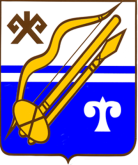 ГОРНО-АЛТАЙСК КАЛАНЫҤАДМИНИСТРАЦИЯЗЫПОСТАНОВЛЕНИЕJӦПБланк уполномоченного органаОт кого(Ф.И.О. (последнее - при наличии)*, адрес места регистрации, контактный телефон (для индивидуальных предпринимателей);полное фирменное наименование, почтовый адрес, контактный телефон (для юридических лиц))(Ф.И.О. (последнее - при наличии)*, адрес места регистрации, контактный телефон (для индивидуальных предпринимателей);полное фирменное наименование, почтовый адрес, контактный телефон (для юридических лиц))(Ф.И.О. (последнее - при наличии)*, адрес места регистрации, контактный телефон (для индивидуальных предпринимателей);полное фирменное наименование, почтовый адрес, контактный телефон (для юридических лиц))(Ф.И.О. (последнее - при наличии)*, адрес места регистрации, контактный телефон (для индивидуальных предпринимателей);полное фирменное наименование, почтовый адрес, контактный телефон (для юридических лиц))123выдать на руки при личной явке;направить по почтевыдать на руки при личной явке в МФЦ